23rd Sunday of Pentecost 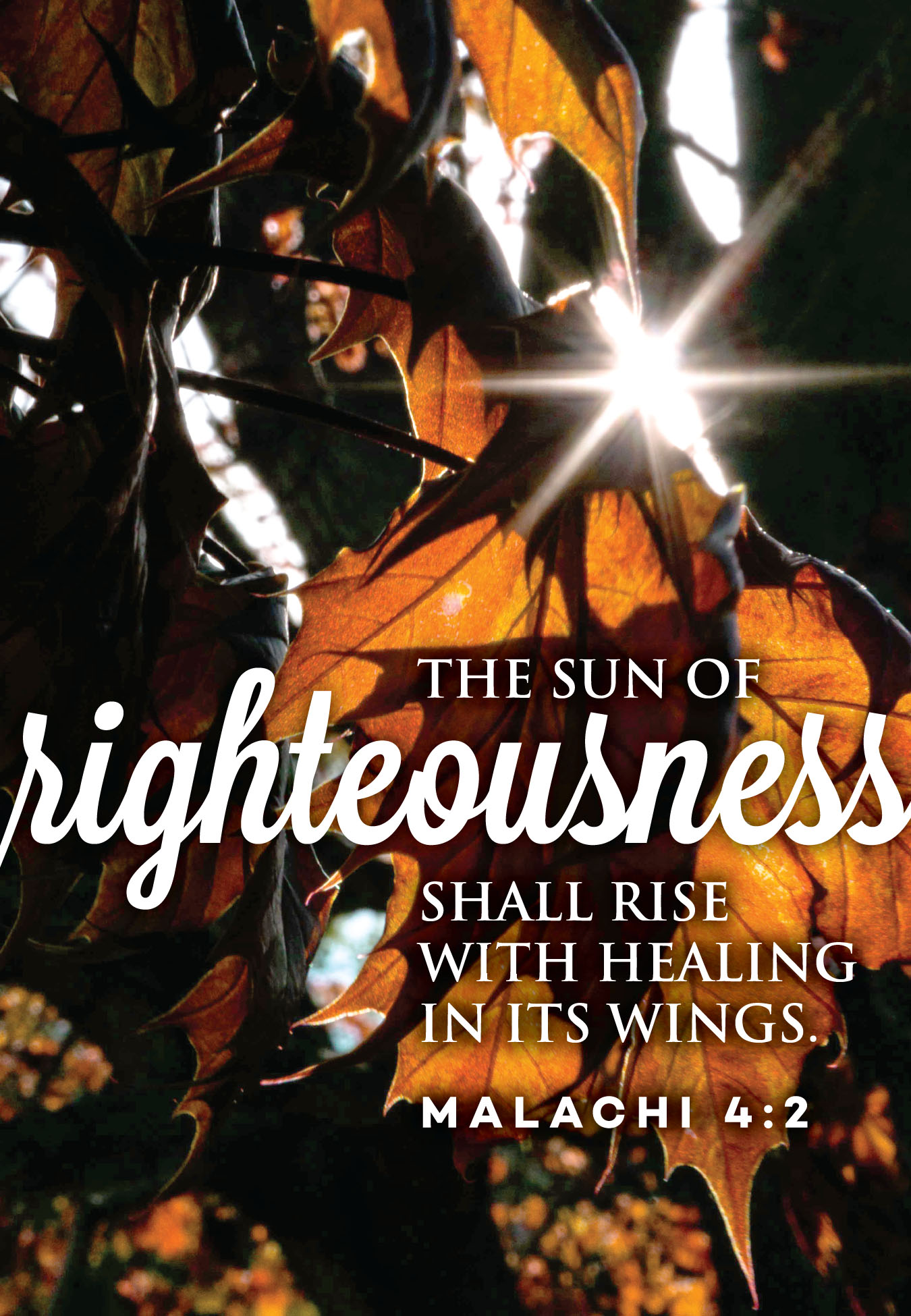 Mt. Zion Evangelical Lutheran Church320 Mt. Zion Dr., Ripon, WIwww.mtzionripon.orgFacebook: Mt. Zion Evangelical Lutheran ChurchPastor Michael SheppardPastor’s Study: 920-748-9734E-mail: revmikesheppard@gmail.comPentecost 23                                                      Nov. 10 & 13, 2022 Welcome to Mt. Zion!Handicapped accessible restrooms are located upstairs next to the Pastor’s Study and downstairs next to the elevator.Attendance: Please remember to sign the friendship pads. Registration for communion will continue as usual at the table.  If you have any questions or concerns please contact Pastor Sheppard or Mark Roeder.Hearing Loop: Our sanctuary is equipped with a hearing loop system. Those who have compatible hearing aids (with a T-switch) will be able to hear the sound system directly into their ear(s).  The two main seating areas and the choir area are looped so that you may sit in any of the three areas. We also have four receivers available for those who do not have compatible hearing aids. If you wish to use a receiver please ask the ushers. Those who wish may bring their own headphones or ear buds. 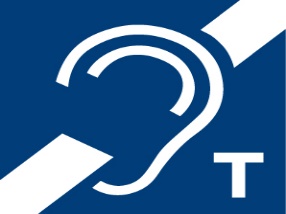 A note for our visitors on member communion –      Out of sincere love for the truth of God’s Word and for precious human souls, we practice member communion in our synod and congregation. This teaching, as practiced by the Church for centuries, is thoroughly Scriptural. It questions the faith of no individual yet asks that there be full doctrinal agreement between those who commune. For this reason, we ask that only those who are members of a WELS or ELS congregation join us for the Lord’s Supper. If you wish to commune with us please speak with the pastor before the service.         The front row on the pulpit side is reserved for people who are unable to navigate the steps. Pastor will serve you Communion first.Prayer Before Communion: Dearest Jesus, I marvel that you came to this earth as the Word made flesh. With similar awe I contemplate how you give me your body and blood in the bread and wine of Holy Communion. Touch me with your grace that moved you to reach out to me, a poor, miserable sinner! Use this sacred supper to bring me closer to you. Amen.Prayer After Communion: Thank you, Lord Jesus Christ, for nourishing me in this sacrament with your body and blood. You have given me forgiveness, life, and salvation. Let me always remain in you as a branch remains in the vine. Send me out in the power of your Spirit to live and work to your praise and glory. AmenHymns:                                                           711,    488,   675,   884Order of Worship:                              The Service CW21 pg. 154First Reading & Sermon Text:                  Malachi 4: 1-6 (EHV)Look! The day is coming, burning like a blast furnace. All the arrogant and every evildoer will be stubble. The day that is coming will set them on fire, says the Lord of Armies, a day that will not leave behind a root or branch for them. 2But for you who fear my name, the sun of righteousness will rise, and there will be healing in its wings. You will go out and jump around like calves from the stall. 3You will trample the wicked. They will surely be ashes under the soles of your feet on the day when I take action, says the Lord of Armies.4Remember the law of my servant Moses, which I commanded to him at Horeb to serve as statutes and judgments over all Israel.5Look! I am going to send Elijah the prophet to you before the great and fearful day of the Lord comes! 6He will turn the hearts of fathers to their children and the hearts of children to their fathers. Otherwise, I will come and strike the land with complete destruction.All the Ends of the Earth                                                 Psalm 98Second Reading:                           2 Thessalonians 1: 5-10 (EHV)The angel said to me, “These words are faithful and true. The Lord, the God of the spirits of the prophets, sent his angel to show his servants what must soon take place.” 7“And look: I am coming soon! Blessed is the one who holds on to the words of the prophecy of this book.” 8I, John, am the one who heard and saw these things. When I heard and saw them, I bowed down to worship at the feet of the angel who showed me these things. 9But he said to me, “Do not do it! I am a fellow servant with you and your brothers the prophets, and also with those who hold on to the words of this book. Worship God!” 10The angel also said to me: Do not seal up the words of the prophecy of this book, because the time is near. Gospel Acclamation	Revelation 2:10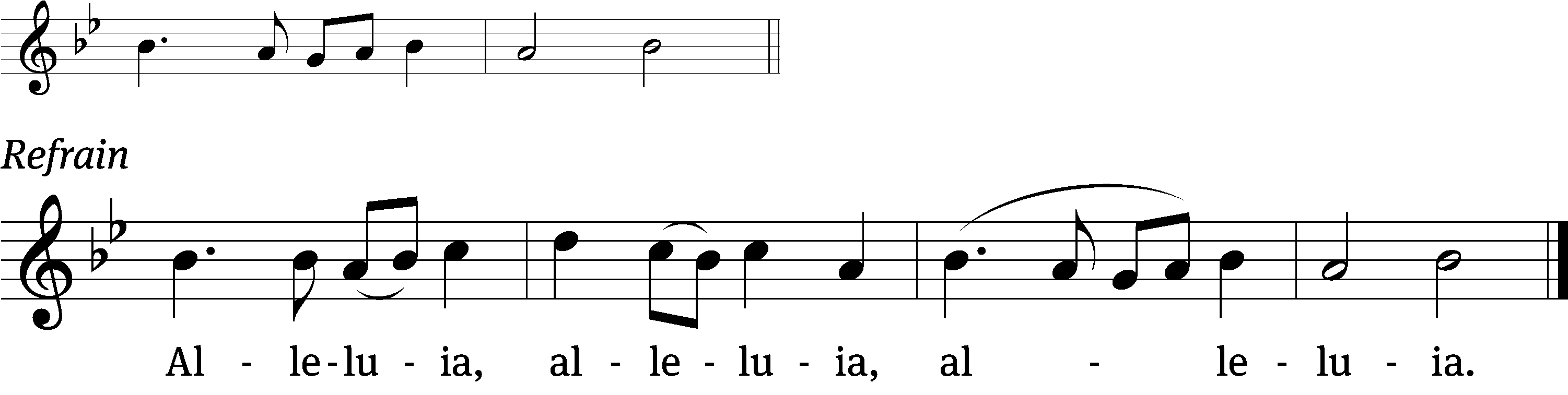 Be faithful, even to the / point of death, and I will give you life as your /victor’s crown.RefrainTune: © 2021 Northwestern Publishing House. Used by permission: OneLicense no. 716381Gospel:                                                           Luke 21: 5-19  (EHV)5 As some were talking about the temple, how it was decorated with beautiful stones and offerings, Jesus said, 6 “These things that you see here—the days will come when there will not be one stone left on another—every one will be thrown down.”7 They asked him, “Teacher, when will these things happen? And what is the sign that these things are about to happen?”8 He said, “Watch out so that you are not deceived! For many will come in my name, saying, ‘I am he,’ and ‘The time is near.’ Do not follow them. 9 Whenever you hear of wars and revolutions, do not be terrified, for these things must happen first, but the end will not be right then.”10 Then he said to them, “Nation will rise against nation, and kingdom against kingdom. 11 There will be great earthquakes, famines, and plagues in various places. There will be horrifying sights and great signs from heaven. 12 But before all these things, they will lay their hands on you and will persecute you, handing you over to synagogues and prisons, bringing you before kings and governors for my name’s sake. 13 It will turn out to be your opportunity to testify. 14 So make up your minds not to prepare beforehand how to defend yourselves, 15 for I will give you words and wisdom that none of your adversaries will be able to withstand or contradict. 16 You will be betrayed even by parents, brothers, relatives, and friends. They will put some of you to death. 17 You will be hated by all people for my name’s sake. 18 But not a hair of your head will perish. 19 By patient endurance you will gain your lives.Choir Song:                                         “Seek and You Will Find”A well-known melody partners with a contrasting melody for two Choirs. Sermon Theme:                        “The Lord Will Come to Judge.”OFFERING:      The offerings are brought forward to the altar.Please Remember in your Prayers: Pastor Nathaniel Bourman(BAM) AnnouncementsWLA Presents The Music Man: Our theater program will be offering showings on November 10, 11, & 12 at 7:00 PM, with a matinee showing at 2:00 PM on November 13.  Tickets for the public go on sale October 21 and will be available in the school office or online at www.hometowntickets.com. (The show will be listed on the online site for ticket sales starting that date.)  Those requiring handicap accessibility should purchase their tickets through the school office.Befriend A Missionary (BAM): During November LWMS encourages congregations to remember our missionaries with cards that show our support and gives them needed encouragement.  Mt. Zion has participated in this project for several years and will do so again this year from Nov. 1st to November 30th.  We are asking our members to write cards to Pastor Jonathan Bauer, Pastor Nathaniel Bourman, and Luke Wolfgramm).  As you enter church, you will see a display table with information about each of our missionaries.  There will be paper bags with cards that you can take with you to write to each of our missionaries, or if you would prefer to use your own cards that is another option.  Please return your cards to Mt. Zion by Nov. 28th, so they can be mailed to our missionaries for Christmas. Thank you for taking a moment to send our missionaries cards.100 Missions in 10 Years: At the 2021 Synod Convention, delegates enthusiastically approved a WELS Home Missions initiative to plant 100 home mission churches and enhance 75 ministries in 10 years beginning in 2023. During the same time, we want to support 75 enhancement grants to help existing congregations reach more souls, often in other cultures. This is a BIG challenge. An impossible one you might say. But this initiative isn’t as much about planting more churches but about sharing the gospel of Jesus Christ. It’s about aggressively reaching lost souls. We pray that God will bless our efforts, trusting that he is able to do immeasurably more than all we ask or imagine. Learn more about this initiative, stay up-to-date on progress, and learn how you can get involved in this synod wide church planting effort at wels100in10.net.Blue Hymnal Project: Please come to church on Thursday, November 17th, at 10:00 a.m. for the hymnal project. We will be taking the bookmarks out of the red hymnals and transferring them to the blue hymnals.  Our work will be done in the comfort of the gathering room upstairs. Pastries, breads, and refreshments will be served. Please sign up on the bulletin board upstairs to help us in planning.PowerPoint: We are in need of 1 or 2 more people to do the service once a month on Sunday.  You do not have to be a “Techie” to do this.  It can all be setup for you and all that’s needed is for you to push a button. Please let Sara Grunert know if you can help her out. Contact her at grunertfamily@charter.net.Favorite Hymn Service: We need your help.  In January we will have a favorite hymn service and would like to know your favorite hymns.  After we tally your suggestions, we will include the favorite hymns in a special service.  Please include your favorite hymns on the form and return it to us by the end of November.Hymn Sing:  Our next hymn sing will be Sunday December 11th. Sound System: We have started a fund for a new Audio/Visual system. The improvements are necessary to accommodate our recent and future technology additions. We have applied for a grant from The Antioch Foundation, if it is approved Mt Zion’s share of the cost will be approximately $16,000.00.  You may use the regular church envelopes just write Audio System next to your donation.  Thank you.Birthday Celebration: Cake will be served Sunday Dec. 4th to celebrate the birthdays for December. Mailbox and table: The NOVEMBER Forward In Christ is available and also the November 27th, 2022-February 25th, 2023 Meditations are available.If you would like the Lord’s Supper privately, please contact Pastor Sheppard on his cell 920-745-0883, or by email revmikesheppard@gmail.com.The Helping Hands Ministry is ready to serve the needs of our members. Please contact one of the following if you or someone you know needs assistance: Joanne Gregor at 920-896-1518, Lisa Tremore at 920-229-1297 or Tammy Niemuth at 920-299-0240.Red Hymnals: It was decided that whoever would like to take one or more old hymnals home may do so at no cost. They are located on the table by the entrance to the sanctuary. Please feel free to take.For Your InformationAttendance 11/3 - 11/6/2022:                                       106Offerings for 11/3 - 11/6/2022:                             $8,825.00**Cumulative amount since 7/28/22 is $6,878 towards the new sound system*Serving Our Lord        Thank you to everyone for your service to our Lord!Ushers:Nov. 13, 20 & 23:  Mike Schaub, Kevin Schenning, Eric Eckert, Adam CovachPowerPoint: Nov 10:  Kim MuellerNov 13: Arjeta RushaniNov 20: Jan OhlrichNov 23: The Grunert FamilyNov. Communion Set up: Jo Meeker Nov. Communion Clean up: Janet & Al Brooks and Sue SheppardThis week at Mt. ZionSunday (13th)	9:00 AM Worship with Communion	10:15 AM	Sunday School & Bible StudyMonday	NO BIBLE STUDYTuesday	NO BIBLE STUDYWednesday	NO CATECHISM CLASS	6:15 PM	Choir PracticeSunday	9:00 AM	Worship 	10:15 AM	Sunday School				      Secretary Jo MeekerChurch Office: 920-748-5641Office Hours: Mon. 9-12, Tues. & Wed. 9-11E-mail: mountzionripon@gmail.comAcknowledgmentsUnless otherwise indicated, Scripture quotations are from The Holy Bible, New International Version®, NIV®. Copyright © 1973, 1978, 1984, 2011 by Biblica, Inc.TM Used by permission of Zondervan. All rights reserved worldwide.Software distributed in partnership with Northwestern Publishing House.Created by Christian Worship: Service Builder © 2022 Concordia Publishing House.